港南区連合町内会長連絡協議会９月定例会　日　時　令和５年９月２０日（水）１４時３０分～場　所　港南区役所６階６０１，６０２会議室１　報告事項　　　　　　　　　　　　　　　　　　　　　　　　　　　　　　　　（１）警察関係（防犯・交通事故情報）（２）消防関係（火災・救急状況等報告）（３）第１回港南区連合町内会長連絡協議会・港南区協働による地域づくり推進協議会合同意見交換会の開催報告について２　依頼事項　　　　　　　　　　　　　　　　　　　　　　　　　　　　　　　　（１）令和５年度「港南区元気な地域づくりフォーラム」で紹介する地域活動事例の募集について（２）自治会町内会役員の表彰について（３）令和５年度赤い羽根共同募金運動及び年末たすけあい運動について３　情報提供　　　　　　　　　　　　　　　　　　　　　　　　　　　　　　　　（１）港南区地域活動ＩＣＴ導入補助金の追加募集について（２）プラスチックごみの分別・リサイクルの拡大について【市連】（３）新型コロナワクチン「令和５年度秋開始接種」の開始について【市連】（４）令和６年度開始「第３期健康横浜２１」素案のパブリックコメント実施について【市連】（５）令和５年度備蓄食料の無償配布について【市連】（６）令和５年度上半期広報紙配布謝金について（７）空家無料相談会の開催について（８）令和５年度港南区人権啓発講演会の開催について（９）「ひまわりフェスタ２０２３」について（10）「こうなん子どもゆめワールド２０２３」について（11）「ひまわり健康フェア２０２３」について（12）令和５年度セカンドライフ大学校開催における周知協力について（13）港南区社会福祉協議会「助成金」の助成状況について４　各種広報紙・チラシ等の配布・回覧・掲示　　　　　　　　　　　　　　　　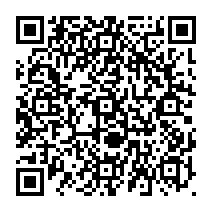 １　報告事項　　　　　　　　　　　　　　　　　　　　（１）警察関係① 防犯（生活安全課）◆刑法犯罪の認知件数（令和５年累計【８月末現在】）【暫定値】区内　４５６件　前年比　－６７件◆特殊詐欺の認知件数（令和５年累計【８月末現在】）【暫定値】区内　　２８件　前年比　＋　２件　　被害額約９，５６０万円◆令和５年８月中における区内の特殊詐欺被害は５件です。前年同です。② 交通（交通課）◆交通事故情報 （令和５年累計【８月末現在】）区内　３３４件　前年比　＋６１件◆令和５年８月中における区内の人身交通事故の発生件数は３２件です。前年と比べ１件増加しています。 問合せ　港南警察署 　電話　８４２－０１１０ （２）消防関係◆火災件数（令和５年累計【８月末現在】）区内 　１７件 前年比 －５件　焼損床面積 　４７㎡ 前年比     －８１㎡＜港南区内の主な火災原因＞１位　たばこ　　　　　　５件（前年比＋３件）２位　排気管（車両）　　２件（前年比＋２件）３位　放火　　　　　　　１件（前年比－４件）市内 ５０３件 前年比 ＋８６件　焼損床面積 ４，９１０㎡ 前年比 ＋１，２６７㎡◆救急件数（令和５年累計【８月末現在】）区内　　１０，０８６件　前年比　＋　　５４０件市内　１６７，１７３件　前年比　＋３，９３８件問合せ　港南消防署　総務・予防課予防係　電話　８４４－０１１９ （３）第１回港南区連合町内会長連絡協議会・港南区協働による地域づくり推進協議会　合同意見交換会の開催報告について第１回合同意見交換会の開催報告をいたします。【日時】　令和５年７月２０日（木）１４時１５分から１５時４５分まで【場所】港南区役所６階　６０１、６０２号会議室【出席者】　各地区連合町内会長及び、区連合町内会長連絡協議会、区社会福祉協議会、区民生委員児童委員協議会、区地区社会福祉協議会分科会、区保健活動推進員会、区スポーツ推進委員連絡協議会、区青少年指導員協議会、区消費生活推進員の会、区環境事業推進委員連絡協議会、区シルバークラブ連合会、区食生活等改善推進員会、区商店街連合会、区工業会、港南保護司会、区役所の代表者２６名一部連長と団体会長の兼務を含む【議題】　各団体における令和５年度の取組及び抱える課題について【概要】　各団体の代表者が今年度の取組及び抱える課題について発表をした後、意見交換をしました。【次回に向けて】各団体からの発表や意見交換では、共通の課題として「担い手」、「事業等の再開」、「広報」が出ました。第２回合同意見交換会では、このような共通テーマごとに分かれて意見交換します。【第２回合同意見交換会】　令和６年２月２０日（火）問合せ　港南区区政推進課地域力推進担当　電話　８４７－８３８３２　依頼事項　　　　　　　　　　　　　　　　　　　　（１）令和５年度「港南区元気な地域づくりフォーラム」で紹介する地域活動事例の募集について令和６年３月９日（土）に開催を予定している「港南区元気な地域づくりフォーラム」では、毎年各地域の皆様の取組や活動事例を紹介させていただいております。今年度は、コロナ禍を経て内容の工夫をして開催した取組や、第４期ひまわりプランの推進にかかる取組等、区内他地域の参考となるような身近な取組を紹介していきたいと考えております。つきましては、各地区の取組事例について各連合で取りまとめていただき、ご紹介いただきますようお願いいたします。【募集概要】　１　対象分野（１）防災・減災（２）見守り・支えあい（３）地域の魅力づくり、担い手の確保（４）健康づくり２　事例推薦のポイント・第４期港南ひまわりプランの推進につながっている・コロナ禍を経て、内容の工夫をしている・世代を超えた住民同士が関わり、子どもや高齢者など様々な世代が参加している・様々な団体が協力して取り組んでいる・取組を通じて様々な効果があった・ＩＣＴを活用している３　募集事例数各地区３事例程度　４　応募方法別紙応募用紙にご記入の上、取組の写真データ（１事例３枚程度）と併せて各連合で取りまとめていただき、１１月３０日（木）までに港南区役所地域力推進担当までご提出いただきますようお願いいたします。５　事例紹介方法応募いただいた事例は、当日会場にて事例集や取組写真のスライドショーで紹介するほか、いくつかの事例についてはステージで発表していただく予定です。 問合せ　区政推進課地域力推進担当　電話　８４７－８３８３ （２）自治会町内会役員の表彰について　多年にわたり、地域社会の振興に尽力していただいた自治会町内会の役員等の皆様に対し、感謝の意を表するため、令和５年度自治会町内会役員表彰式を行います。つきましては、自治会町内会長の皆様から、候補者をご推薦いただきますようお願いします。　なお、表彰式の詳細日程につきましては、改めてお知らせいたします。【表彰対象者】　次の①～④のいずれかに該当する方①自治会町内会の役員を在職５年以上で退任された方のうち、功労又は業績が顕著で、自治会町内会長が特に表彰を必要と認める方。②自治会町内会の役員を１０年以上勤続した方のうち、功労又は業績が顕著で、自治会町内会長が特に表彰を必要と認める方。③前号の②に該当して表彰された方が、その後、さらに５年以上在職して退任した場合で、功労又は業績が顕著で、自治会町内会長が特に表彰を必要と認める方。④特に功労が顕著で、区長が表彰を必要と認める方。※自治会町内会長永年在職者表彰を受けた方は除外します。【提出方法】メールもしくはＦＡＸで推薦書のご提出をお願いします。　メールアドレス：kn-chishin-kuren@city.yokohama.jp　ＦＡＸ：８４２－８１９３【提出期限】　令和５年１０月３１日（火）※推薦書はおひとり１枚でご記入ください。複数の方をご推薦いただく場合はコピーをお願いします。問合せ　地域振興課地域運営推進係　電話　８４７－８３９１（３）令和５年度赤い羽根共同募金運動及び年末たすけあい運動について令和５年度共同募金及び年末たすけあい募金運動について、今年度もみなさまのご協力をお願いいたします。募金資材については、９月中に各自治会町内会　広報担当者様あてに郵送でお送りさせて頂きます。なお、民生委員・児童委員をはじめとするみなさまのご協力で、１０月１日（日）に街頭募金を実施します。【実施期間】令和５年１０月１日（日）～１２月３１日（日） 問合せ　港南区社会福祉協議会　　電話　８４１－０２５６ ３　情報提供　　　　　　　　　　　　　　　　　　 港南区地域活動ＩＣＴ導入補助金の追加募集について港南区地域活動ＩＣＴ導入補助金について、追加募集を行います。手続き等の詳細については、各自治会町内会に配布いたします、「港南区地域活動ＩＣＴ導入補助金（追加募集）　事務の手引き」をご覧ください。ご不明な点がございましたら、地域力推進担当までご相談ください。※  本補助金は今年度で終了する予定です。【対象者】　港南区内の地区連合町内会または自治会町内会（１団体あたり１回限り）【補助金額】　補助対象経費の１０分の９で、１団体あたり上限１０万円【募集数】　１４団体（先着順とします。）【申込期限】　令和５年１２月２８日（木）まで（必着）【申込方法】　配布しております申請書に必要事項をご記入のうえ、郵送またはＥメールにて下記担当までお申し込みください。　　港南区区政推進課地域力推進担当　　住　　所：〒２３３－０００３　港南区港南４－２－１０　　Ｅメール：kn-chiiki@city.yokohama.jp※申請書はワードデータでのご記入も可能です。詳しくは下記のダウンロード方法をご確認ください。【令和５年度　港南区地域活動ＩＣＴ導入補助金　申請書ダウンロード方法】１.   Google等検索サイトで「港南区連合町内会長連絡協議会」で検索。２.   同名のサイトにアクセス。３.   トップページの「自治会町内会役員のみなさまへ」をクリック。４.  下にスクロールし、「地域活動ＩＣＴ導入補助金」の「申請書（ワード）」をクリック。ファイルをダウンロード。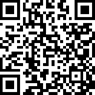 　※  手順３のＵＲＬ・二次元バーコードhttp://www.konan-kurenkai.org/officer/officer.html　 問合せ　港南区区政推進課地域力推進担当　電話　８４７－８３８３プラスチックごみの分別・リサイクルの拡大について【市連】（広報よこはま１０月号掲載）温室効果ガスを削減するために、現在燃やすごみとして焼却処理している、プラスチック製品を新たに分別収集します。【新たに分別収集するプラスチック製品】洗面器やストローなど、プラスチックのみでできた製品【排出方法】すでに分別していただいている、プラスチック製容器包装と同じ袋で、排出していただきます（週１回収集）。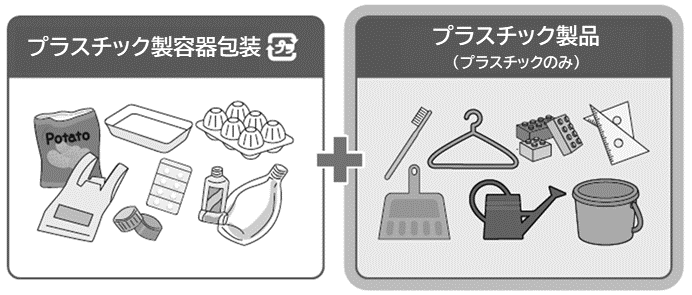 「プラスチック資源」として分別区分を新設【開始時期】令和６年１０月　先行実施（港南区ほか８区）令和７年　４月　全市実施 問合せ　資源循環局政策調整課　電話　６７１－２５０３ 新型コロナワクチン「令和５年秋開始接種」の開始について【市連】（広報よこはま９月号掲載）令和５年９月２０日（水）から新型コロナワクチン「令和５年秋開始接種」が始まりますので、お知らせします。【実施期間】　令和５年９月２０日（水）～令和６年３月３１日（日）【接種対象者】初回接種を完了し、前回接種から３か月以上経過した生後６か月以上の方【使用ワクチン】オミクロン株（XBB.1.5）対応ワクチン（ファイザー社・モデルナ社）等【接種場所】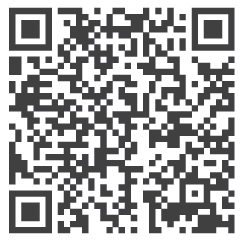 市内医療機関　　　　　約１，７００か所　※接種できる医療機関の検索は右の二次元コードでできます。臨時集団接種会場（横浜市役所内）１か所【接種券】令和５年５月８日以降に追加接種（３回目以降の接種）を※接種券を紛失・破棄した場合について　市ウェブページから再発行申請するか、ワクチン接種コールセンター（０１２０－０４５－０７０）にお問い合わせください。【予約方法】医療機関への直接予約② 市予約システム・コールセンターを利用した予約※市内郵便局や区役所ワクチン相談員による予約代行を実施します。【予約開始日】　（医療機関へ直接予約する場合を除く）令和６年度開始「第３期健康横浜２１」素案のパブリックコメント実施について【市連】（広報よこはま１０月号掲載）市民の皆様の健康づくりに関する計画である「第３期健康横浜２１」の素案がまとまりましたので、ご報告します。各地区の保健活動推進員の皆様にも、この計画に沿った活動に御尽力いただいているものになります。今回作成した素案について、パブリックコメントを行いますので、ぜひ、多くの忌憚のない御意見をお寄せいただきたいと思います。今後は、パブリックコメントでいただいた御意見を踏まえ、最終案の検討を進め、令和６年３月に計画を策定する予定となっています。また、冊子の内容をまとめた概要を、PDF及び解説音声入り動画にして、市ウェブサイトに掲載する予定です。【パブリックコメント実施期間】令和５年９月２７日（水）～１０月２７日（金） 問合せ　福祉保健課健康づくり係　　電話　８４７－８３０６ （５）令和５年度備蓄食料の無償配布について【市連】日頃より防災対策事業にご協力を賜り、厚く御礼申し上げます。横浜市の備蓄食料を知っていただくことや家庭内での備蓄を進めていただくこと等の防災意識の啓発や食品ロス削減の観点から、賞味期限内の備蓄食料を無償でお配りします。今年度は、次のとおり無償配布を行います。【申込期間】　　令和５年９月２５日（月）から１０月１５日（日）まで【申込方法】「横浜市電子申請・届出サービス」によりお申込みをお願いします。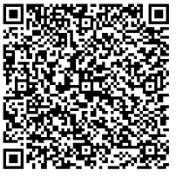 必要事項を入力のうえ、お申込みください。【抽選結果の公表】抽選結果（配布する備蓄品の種類、数量、配布日時、場所の情報を含む。）は、令和５年１０月３１日（火）午前９時頃、横浜市ウェブサイトにて公表します。【引渡場所】　　南部方面備蓄庫（横浜市金沢区富岡東２－２－１０） 問合せ　総務課危機管理・地域防災担当　電話　８４７―８３１５ （６）令和５年度上半期広報紙配布謝金について広報紙配布謝金（上半期６か月分：令和５年４月号～９月号掲載）をお支払いする基礎となる配布部数の確認書類をお送りしました。確認させていただいた配布部数にもとづき、広報紙配布謝金を１０月末日までに各自治会町内会の指定口座へお支払いする予定です。９・１０月中の口座及び口座名義人の変更はなさらないようにお願いします。【広報紙配布謝金額】※前年と同額です・広報よこはま………………………１部９円・県のたより…………………………１部８円・ヨコハマ議会だより………………１部４円 問合せ　区政推進課広報相談係　電話　８４７－８３２２ （７）空家無料相談会の開催について（広報よこはま９月号掲載）市内の空家所有者や、空家を相続する可能性のある人を対象に、空家無料相談会を開催します。【日時】令和５年１０月３０日（月）１４～１７時※事前申し込み、先着順です。【会場】港南区役所６階６０２、６０３会議室【内容】法律・不動産などの専門家によるセミナー（３テーマ）と個別相談【申込期間】９月２０日（水）～１０月２７日（金）※「横浜市電子申請・届出サービス」もしくは電話、ＦＡＸによりお申込みをお願いします。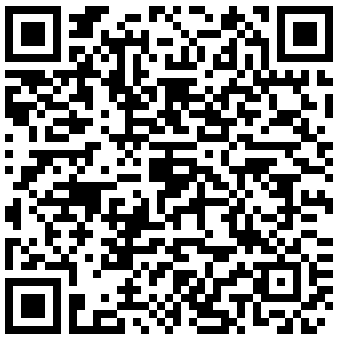 　電　話：６７１－４１２１　ＦＡＸ：６４１－２７５６ 問合せ　建築局住宅政策課　電話　６７１－４１２１ （８）令和５年度港南区人権啓発講演会の開催について（広報よこはま１０月号掲載）港南区人権啓発講演会を下記のとおり開催します。今年度は、『こどもの権利を守るために地域でできることを考える』をテーマに、児童精神科医の渡辺久子先生と、児童養護施設で育った経験のある３人で結成された「ＴＨＥ ＴＨＲＥＥ ＦＬＡＧＳ」の皆様にご登壇いただきます。　　講演会を開催するにあたり、参加者の募集を行いますので、掲示板へのチラシ掲出のご協力をお願いいたします。【テーマ】『こどもの権利を守るために地域でできることを考える』【日時】令和５年１１月８日（水）　１４時から１６時（開場：１３時３０分）【登壇者】・ＬＩＦＥ ＤＥＶＥＬＯＰＭＥＮＴ ＣＥＮＴＥＲ渡邊醫院　児童精神科医・副院長　渡辺　久子　先生（講演）・ＴＨＥ ＴＨＲＥＥ ＦＬＡＧＳ（当事者の語り)【会場】港南公会堂　ホール　※後日、録画配信を行います。詳細は区のホームページに掲載します。【募集人数】３５０人（事前予約制、先着順・参加費無料）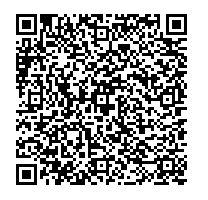 【申込方法】・横浜市電子申請・届出サービス・ＦＡＸ：８４１－７０３０【申込期間】令和５年１０月１１日（水）午前９時から（定員に達し次第、受付終了）※手話通訳、筆記通訳、車いす用スペース、親子席の利用をご希望の方は、１０月２５日（水）までにお申込みください。 問合せ　総務課庶務係　電話　８４７－８３０５ （９）「ひまわりフェスタ２０２３」について（広報よこはま１０月号掲載）港南区では、毎年１０月・１１月に港南中央駅周辺の施設で行われるイベントをまとめて「ひまわりフェスタ」として実施してきました。今年度も、様々な施設が催しを企画し実施するとともに、各施設を巡って景品をもらえるスタンプラリーも実施いたします。つきましては、各地域の皆様にもイベントに御参加いただきたく、各自治会・町内会にてリーフレットの回覧をお願いいたします。【概要】○期間：令和５年１０月～１１月○会場：港南中央駅周辺の施設 ※車、自転車等での御来場はお控えいただき、交通機関でお越しください。（注）ゆめワールド会場に駐車場・駐輪場はございません。 問合せ　地域振興課青少年育成担当　電話　８４７－８３９６ （10）「こうなん子どもゆめワールド２０２３」について（広報よこはま１０月号掲載）今年度のこうなん子どもゆめワールドは、子どもたちによるステージ発表と子ども向けブース出店を港南ふれあい公園に集約して開催します。会場での調理や飲食も再開し、世界の屋台村をはじめ様々な団体が出店いたします。つきましては、地域の皆様方にも御参加いただけますよう各自治会・町内会にてパンフレットの回覧をお願いいたします。
【概要】○日時：令和５年１１月４日（土）１０：００～１５：００
○会場：港南ふれあい公園（荒天時はステージ発表のみ港南公会堂）※会場には、駐車場・駐輪場はございません。車、自転車等での御来場はお控えいただき、公共交通機関でお越しください。 問合せ　地域振興課青少年育成担当　電話　８４７－８３９６ （11）「ひまわり健康フェア２０２３」について（広報よこはま１０月号掲載）区内の健康増進のため、今年もひまわり健康フェアを開催します。ひまわり健康フェアは、１０月から１１月を健康月間とし、イベント等を実施しています。今年は、１１月４日（土）のこうなん子どもゆめワールドと同日に、区役所で健康イベントを開催します。健康イベントでは、血管年齢や肺年齢、野菜摂取量などの測定をはじめ、クイズや体験など、こどもから大人まで楽しめる内容が盛りだくさんです。そのほか１０月には、区役所でパネル展示も実施します。ぜひ、ご参加、ご周知のほどお願いいたします。【概要】○期間：１０月２日～１０月３１日（パネル展示：区役所１階）　　　　１１月４日（土）（健康イベント：区役所１階、６階ほか）○主催　港南区健康づくり月間実行委員会・港南区役所　実行委員会：区医師会、区歯科医師会、区薬剤師会、区獣医師会、区連合町内会長連絡協議会、区保健活動推進員会、区女性団体連絡協議会、区食品衛生協会、区食生活等改善推進員会、区生活衛生協議会、区福祉保健センター 問合せ　福祉保健課健康づくり係　電話　８４７－８４３８ （12）令和５年度セカンドライフ大学校開催における周知協力についてこのたび、「令和５年度セカンドライフ大学校」を開催することに致しました。今年度は、９期生の募集となります。本講座が、区民のみなさまにとって地域に一歩踏み出すきっかけとなればと思います。つきましては、チラシをお送りさせていただきますので、掲示等により区民のみなさまへの周知にご協力をお願い致します。【周知期間】 令和５年１０月１日～１０月３１日【チラシ内容】別添「令和５年セカンドライフ大学校」　【その他】チラシの不足等ございましたら、下記までご連絡ください。 問合せ　港南区社会福祉協議会　電話　８４１－０２５６ （13）港南区社会福祉協議会「助成金」の助成状況について　　令和５年度の「こうなんふれあい助成金」および「年末たすけあい配分助成」について助成状況をご報告いたします。〇令和５年度 こうなんふれあい助成金・年末たすけあい配分助成 総括表【参考】○令和５年度 こうなんふれあい助成金・年末たすけあい配分助成 助成区分一覧 問合せ　港南区社会福祉協議会　電話　８４１－０２５６ ４　各種広報紙・チラシ等の配布・回覧・掲示　　　　　（１）自治会町内会長あて送付資料ア　自治会町内会向けＳＮＳ使い方マニュアル＜地域振興課地域運営推進係＞イ　令和５年度首都圏放置自転車クリーンキャンペーン横浜市実施要綱＜港南区交通安全対策協会＞（２）ポスター掲示　　ア　令和５年度スポーツ・エンジョイ・フェスティバルについて　　　　＜港南スポーツ協会事務局＞イ　第４５回港南区健康ランニング大会の参加者募集ポスター　　（広報よこはま１０月号掲載）　　　　＜港南区健康ランニング大会実行委員会＞ウ　港南区区民文化祭ポスター（広報よこはま１０月号掲載）　　　　＜こうなん文化交流協会事務局＞エ　第１回こうなんひまわり文化祭チラシ　　　　＜こうなんひまわり文化祭実行委員会事務局＞○ 依頼事項一覧※　各連合町内会（ 連合 ）、単位自治会町内会（ 単会 ）に依頼中の議題を掲載○ 主な行事日程（令和５年９月２１日～令和５年１１月３０日）※　地区連合町内会長が出席する主な行事を掲載しています。※　出席依頼は、別途担当部署からいたします。○自治会町内会への配布資料※９月下旬に自治会町内会指定場所にお届けします。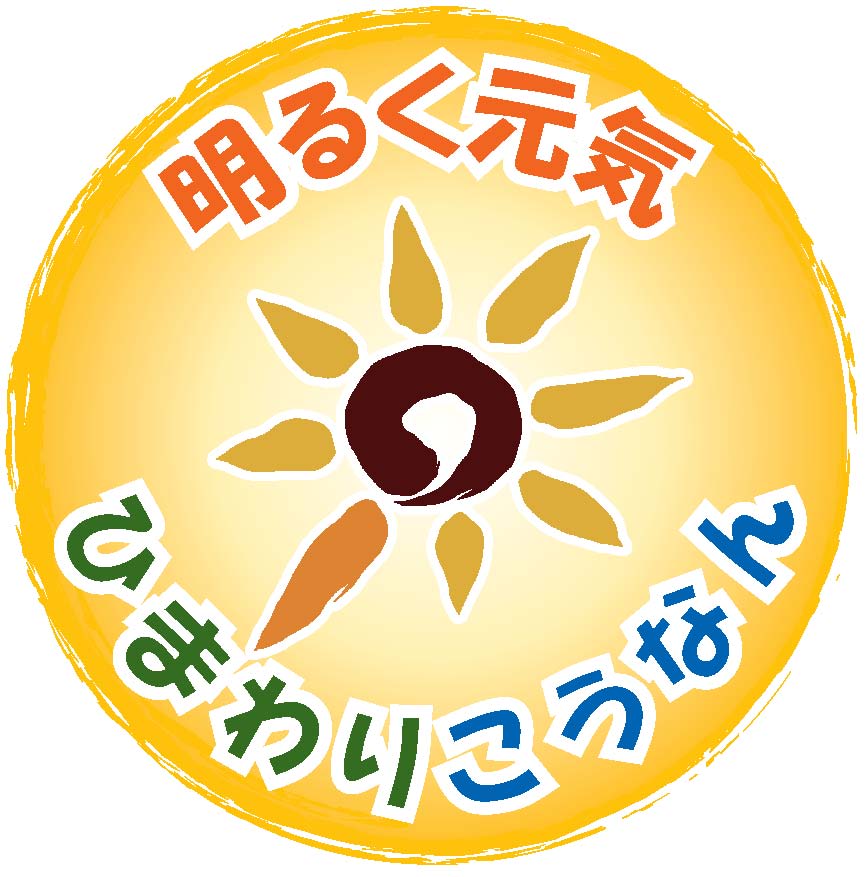 受けた方令和５年９月１１日（月）から新しい接種券を順次発送します。受けていない方お手元の接種券を使用して接種ができます。対象受付開始日時高齢者（６５歳以上の方）、基礎疾患のある方等（５～６４歳）令和５年９月１３日（水）午前９時～上記対象に該当しない方令和５年９月１９日（火）午前９時～問合せ【ワクチン接種全般について】横浜市新型コロナウイルスワクチン接種　コールセンター電話　０１２０－０４５－０７０【本資料について】医療局健康安全課ワクチン接種調整等担当電話　０４５－６７１－４８４１事業対象区分助成件数助成額財　源こうなんふれあい助成金要援護者支援６２件１０，１１６，０００円・横浜市社協からの　補助　　→7,131,600円・港南区社協の赤い　羽根共同募金事業　　→4,754,400円(計11,886,000円)こうなんふれあい助成金障害児者支援１７件　１，０１０，０００円・横浜市社協からの　補助　　→7,131,600円・港南区社協の赤い　羽根共同募金事業　　→4,754,400円(計11,886,000円)こうなんふれあい助成金福祉のまちづくり２１件　　　７６０，０００円・横浜市社協からの　補助　　→7,131,600円・港南区社協の赤い　羽根共同募金事業　　→4,754,400円(計11,886,000円)こうなんふれあい助成金健康増進  ０件　　　　　　　　　０円・横浜市社協からの　補助　　→7,131,600円・港南区社協の赤い　羽根共同募金事業　　→4,754,400円(計11,886,000円)年末たすけあい配分助成広域活動組織　８件　　　６１０，０００円・港南区社協の年末　たすけあい事業費→1,155,000円年末たすけあい配分助成社会福祉施設１２件　　　５４５，０００円・港南区社協の年末　たすけあい事業費→1,155,000円助成事業合計１２０件１３，０４１，０００円事業対象区分対象となる主な活動の内訳申請可能額こうなんふれあい助成金要援護者支援集いの場、家事・生活支援、配食、送迎40,000～400,000円こうなんふれあい助成金障害児者支援余暇支援、日帰りハイク、視聴覚障害支援40,000～200,000円こうなんふれあい助成金福祉のまちづくり子育て支援、防災関連、地域交流、公開講座ほか30,000～40,000円こうなんふれあい助成金健康増進健康体操教室、施設慰問活動　など上限額10,000円年末たすけあい配分助成広域活動組織区域で展開される地域福祉推進活動上限額 100,000円年末たすけあい配分助成社会福祉施設障害者のための施設が行う事業等上限額 50,000円今年度の申請期間令和５年４月５日(水) ～ 令和５年４月１４日(金)　令和５年４月５日(水) ～ 令和５年４月１４日(金)　区連会説明議　題依頼先提出期限提出先令和５年３月2-3 地域で育て子どもたち事業補助金連合事業実施の１か月前地域振興課青少年育成担当（847-8396）令和５年３月2-3 地域力アップ補助金連合令和５年９月２９日（金）区政推進課地域力推進担当（847-8383）令和５年７月2-2 令和５年度港南区社会福祉協議会世帯賛助会費納入の協力について連合　単会令和５年１１月３０日（木）港南区社会福祉協議会（841-0256）令和５年９月2-1 令和５年度「港南区元気な地域づくりフォーラム」で紹介する地域活動事例の募集について連合令和５年１１月３０日（木）区政推進課地域力推進担当（847-8383）令和５年９月2-2自治会町内会役員の表彰について 単会令和５年１０月３１日（火）地域振興課地域運営推進係（841-8391）令和５年９月2-3令和５年度赤い羽根共同募金運動及び年末たすけあい運動について 単会令和５年１２月３１日（日）港南区社会福祉協議会（841-0256）日　時事　業　名会　場主　催１０月２０日（金）　１４時３０分から港南区連合町内会長連絡協議会 定例会港南区役所６０１、６０２号会議室港南区連合町内会長連絡協議会１１月４日（土）１０時からこうなん子どもゆめワールド2023港南ふれあい公園・港南公会堂こうなん子どもゆめワールド実行委員会１１月２０日（月）　１４時３０分から港南区連合町内会長連絡協議会 定例会港南区役所６０１、６０２号会議室港南区連合町内会長連絡協議会議題（配布資料）単会会長回覧板ポスター第１回港南区連合町内会長連絡協議会・港南区協働による地域づくり推進協議会　合同意見交換会の開催報告について○自治会町内会役員の表彰について○令和５年度赤い羽根共同募金運動及び年末たすけあい運動の実施について　※回覧物・掲示物については社協から別途お送りします○○○港南区地域活動ＩＣＴ導入補助金の追加募集について○令和６年度開始「第３期健康横浜２１」素案のパブリックコメント実施について【市連】○令和５年度備蓄食料の無償配布について【市連】○空家無料相談会の開催について○令和５年度港南区人権啓発講演会の開催について○○「ひまわりフェスタ２０２３」について○「こうなん子どもゆめワールド２０２３」について○「ひまわり健康フェア２０２３」について○令和５年度セカンドライフ大学校開催における周知協力について○港南区社会福祉協議会「助成金」の助成状況について○自治会町内会向けＳＮＳ使い方マニュアル○令和５年度首都圏放置自転車クリーンキャンペーン横浜市実施要綱○令和４年度スポーツ・エンジョイ・フェスティバル参加者募集について○第４５回港南区健康ランニング大会の参加者募集ポスター○港南区区民文化祭ポスター○第１回こうなんひまわり文化祭チラシ○